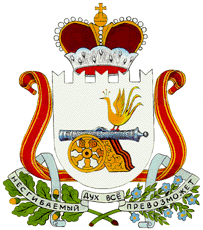 СОВЕТ ДЕПУТАТОВГОЛЫНКОВСКОГО ГОРОДСКОГО ПОСЕЛЕНИЯРУДНЯНСКОГО РАЙОНА СМОЛЕНСКОЙ ОБЛАСТИР Е Ш Е Н И Еот « 25»  ноября 2022 года                                                                              № 26.8В целях обеспечения социальных гарантий работников, оплата труда которых обеспечивается за счет средств бюджета муниципального образования Чистиковского сельского поселения Руднянского района Смоленской области, и средств, поступающих в виде субсидий из бюджета Смоленской области на обеспечение государственных полномочий, переданных в установленном порядке, руководствуясь ст. 134 Трудового кодекса Российской Федерации, Бюджетным кодексом Российской Федерации, Федеральным законом от 6 октября 2003 года       № 131-ФЗ «Об общих принципах организации местного самоуправления в Российской Федерации», Федеральным законом от 2 марта 2007 года № 25-ФЗ «О муниципальной службе в Российской Федерации», законом Смоленской области от 29 ноября 2007 года№ 109-з «Об отдельных вопросах муниципальной службы в Смоленской области», постановлением Администрации Смоленской области от 08.10.2014 года № 691 «Об установлении нормативов формирования расходов на оплату труда депутатов, выборных должностных лиц местного самоуправления, осуществляющих свои полномочия на постоянной основе, муниципальных служащих», постановлением Администрации Смоленской области от 27.10.2005 года № 311 «Об оплате труда работников, замещающих должности, не являющиеся государственными должностями Смоленской области, должностями государственной гражданской службы Смоленской области» и Уставом Голынковского городского поселения Руднянского района Смоленской области, Совет депутатов Голынковского городского поселения Руднянского района Смоленской области РЕШИЛ:1. Утвердить Положение о порядке индексации денежного содержания муниципальных служащих, лиц, замещающих муниципальные должности, а также заработной платы работников, исполняющих обязанности по техническому обеспечению деятельности органов местного самоуправления муниципального образования Голынковского городского поселения Руднянского района Смоленской области (прилагается).2. Настоящее решение вступает в силу после его официального опубликования в соответствии с Уставом Голынковского городского поселения Руднянского района Смоленской области и распространяет свое действие на правоотношения, возникшие с 01.01.2022 года.Приложениек решению Совета депутатовГолынковского городского поселенияРуднянского района Смоленской областиот 25.11.2022 г. № 26.8ПОЛОЖЕНИЕо порядке индексации денежного содержания муниципальных служащих, лиц, замещающих муниципальные должности, а также заработной платы работников, исполняющих обязанности по техническому обеспечению деятельности органов местного самоуправления муниципального образования Голынковского городского поселения Руднянского района Смоленской области1. Общие положения	1.1. Настоящее Положение о порядке индексации заработной платы (далее - Положение) муниципальных служащих, лиц, замещающих муниципальные должности, а также работников, исполняющих обязанности по техническому обеспечению деятельности органов местного самоуправления Голынковского городского поселения Руднянского района Смоленской области разработано в соответствии со ст. 134 Трудового кодекса Российской Федерации, в целях обеспечения социальных гарантий указанных работников органов местного самоуправления муниципального образования Голынковского городского поселения Руднянского района Смоленской области.2. Порядок, сроки и источник обеспечения проведенияиндексации заработной платы2.1.Индексация (увеличение) заработной платы (денежного содержания) осуществляется в соответствии с решением Совета депутатов Голынковского городского  поселения Руднянского района Смоленской области о бюджете Голынковского  городского поселения Руднянского района Смоленской области на очередной финансовый год и плановый период.2.2. Индексация заработной платы (далее - индексация) обеспечивает повышение уровня реального содержания зарплаты муниципальных служащих, лиц, замещающих муниципальные должности, а также работников, исполняющих обязанности по техническому обеспечению деятельности органов местного самоуправления муниципального образования Голынковского городского поселения Руднянского района Смоленской области.2.3. Индексация проводится не реже 1 раза в год, в пределах утвержденных лимитов бюджетных обязательств.2.4. Индексации подлежат размеры должностных окладов муниципальных служащих, лиц, замещающих муниципальные должности, а также работников, исполняющих обязанности по техническому обеспечению деятельности органов местного самоуправления муниципального образования Голынковского городского поселения Руднянского района Смоленской области.2.5. Индексация осуществляется в пределах предусмотренных бюджетных ассигнований в части денежного содержания муниципальных служащих, денежного содержания лиц, замещающих муниципальные должности, и заработной платы работников, исполняющих обязанности по техническому обеспечению деятельности органов местного самоуправления муниципального образования Голынковского городского поселения Руднянского района Смоленской области. 3. Заключительные положения3.1. Процент и дата проведения индексации устанавливаются отдельным правовым актом муниципального образования Голынковского городского поселения Руднянского района Смоленской области.3.2. Изменения, дополнения вносятся в настоящее Положение в порядке, установленном законодательством.3.3. Положение вступает в силу со дня его опубликования и распространяет действие на правоотношения, возникшие с 01.01.2022 г.    Об утверждении положения о порядке индексации денежного содержания муниципальных служащих, лиц, замещающих муниципальные должности, а также заработной платы работников, исполняющих обязанности по техническому обеспечению деятельности органов местного самоуправления муниципального образования Голынковского городского поселения Руднянского района Смоленской областиГлава муниципального образования Голынковского городского поселения Руднянского района Смоленской области       ________________ О. П. ШаченковаПредседатель Совета депутатов Голынковского городского поселения Руднянского района Смоленской области       __________________ Н. П. Козырева